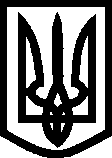 УКРАЇНА ВИКОНАВЧИЙ КОМІТЕТМЕЛІТОПОЛЬСЬКОЇ  МІСЬКОЇ  РАДИЗапорізької областіР О З П О Р Я Д Ж Е Н Н Яміського голови02.06.2020		                                                    	                 № 161-рПро затвердження Плану проведення ІХ Всеукраїнського Собору болгар України 	Керуючись Законом України «Про місцеве самоврядування в Україні», у зв’язку із проведенням у місті Мелітополі ІХ Всеукраїнського Собору болгар України, з метою популяризації болгарських національних традицій та консолідації представників болгарського народуЗОБОВ’ЯЗУЮ:Затвердити План проведення ІХ Всеукраїнського Собору болгар України (далі - План) згідно з додатком.Керівників структурних підрозділів Мелітопольської міської ради Запорізької області та її виконавчого комітету забезпечити виконання зазначених заходів згідно з затвердженим Планом, про що інформувати відділ культури Мелітопольської міської ради Запорізької області до 17.09.2020.Відділ культури Мелітопольської міської ради Запорізької області надати Мелітопольському міському голові підсумкову інформацію про стан виконання цього розпорядження до 22.09.2020.4. Контроль за виконанням цього розпорядження покласти на керуючого справами виконкому Семікіна М.Секретар Мелітопольської міської ради 				Роман РОМАНОВДодаток до розпорядження міського голови від 02.06.2020 № 161-р  План проведення ІХ Всеукраїнського Собору болгар УкраїниВ.о. начальника відділу культури,заступник начальника 						Любов КИРИЛЕНКО№ з/пНазва заходуДата, час проведенняМісце проведення заходуВідповідальні1.XV міжнародна конференція «БЪЛГАРИТЕ В СЕВЕРНОТО ПРИЧЕРНОМОРИЕ»11.09.2020-12.09.2020МДПУ імені Богдана ХмельницькогоМДПУ імені Богдана Хмельницького2.Святкова хода 12.09.2020з 10.00Від Майдану Перемоги до Парку культури і відпочинку                     ім. ГорькогоВідділ культури ММР ЗО; Управління освіти ММР ЗО3.Тематична фотозона12.09.202010.00Парк культури і відпочинку                      ім. ГорькогоВідділ культури ММР ЗО4.Фуд-зона12.09.202011.00Парк культури і відпочинку                     ім. ГорькогоУправління з розвитку підприємництва та промисловості виконавчого комітету ММР ЗО5.Болгарський ярмарок «Панаир»12.09.2020з 11.00Парк культури і відпочинку                      ім. ГорькогоУправління з розвитку підприємництва та промисловості виконавчого комітету ММР ЗО6.Відкриття фестивалю12.09.202011.00Парк культури і відпочинку                      ім. ГорькогоВідділ культури ММР ЗО7.Концерт зірок12.09.202018.00Парк культури і відпочинку                      ім. ГорькогоВідділ культури ММР ЗО8.Болгарське «Хоро» 12.09.202019.00Парк культури і відпочинку                      ім. ГорькогоВідділ культури ММР ЗО